广西鑫磐工程项目管理有限责任公司竞争性磋商文件项目名称：农村劳动力资源调查项目编号：CZZC2020-C3-60060-GXXP采 购 人：龙州县就业服务中心采购代理机构：广西鑫磐工程项目管理有限责任公司日  期：2020年12月18日目	录第一章	竞争性磋商公告…………………………………………………………………………………… 2第二章	投标人须知………………………………………………………………………………………… 4第三章	采购需求…………………………………………………………………………………………… 15第四章	竞争性磋商响应文件格式………………………………………………………………………… 19第五章	合同主要条款……………………………………………………………………………………… 31第六章	评标办法及评分标准……………………………………………………………………………… 36第一章竞争性磋商公告广西鑫磐工程项目管理有限责任公司关于农村劳动力资源调查采购（CZZC2020-C3-60060-GXXP）竞争性磋商公告项目概况 龙州县就业服务中心对农村劳动力资源调查采购项目的潜在供应商应在政采云平台获取采购文件，并于2020年 12 月 31 日 10 时  00 分（北京时间）前提交响应文件。一、项目基本情况项目编号：CZZC2020-C3-60060-GXXP项目名称：农村劳动力资源调查采购方式： 竞争性磋商最高限价：人民币壹佰贰拾捌万玖仟零捌拾捌元整（￥1289088.00）资金来源及经费安排：本次农村劳动力资源调查所需经费从就业补助资金中列支，最终以实际调查人数为准支付经费。采购需求：龙州县就业服务中心对龙州县农村劳动力资源调查信息采集的采购。如需进一步了解详细内容，详见竞争性磋商采购文件。合同履行期限：详见竞争性磋商文件本项目不接受联合体。申请人的资格要求：1.供应商须符合《中华人民共和国政府采购法》第二十二条规定；2..落实政府采购政策需满足的资格要求：《政府采购促进中小企业发展暂行办法》（财库[2011]181号）、财政部司法部《关于政府采购支持监狱企业发展有关问题的通知》（财库[2014]68号）、财政部《环保总局关于环境标志产品政府采购实施的意见》（财库[2006]90号）、财政部国家发展改革委关于印发《节能产品政府采购实施意见》的通知（财库[2004]185号）、《三部门联合发布关于促进残疾人就业政府采购政策的通知》（财库〔2017〕141号）等政府采购相关政策。3.本项目的特定资格要求：3.1国内注册（指按国家有关规定要求核准登记的）经营范围达到本次竞争性磋商采购服务要求的供应商并具有人力资源服务许可证；3.2对在“信用中国”网站(www.creditchina.gov.cn)、中国政府采购网(www.ccgp.gov.cn)等渠道列入失信被执行人、重大税收违法案件当事人名单、政府采购严重违法失信行为记录名单及其他不符合《中华人民共和国政府采购法》第二十二条规定条件的供应商，将被拒绝参与本次政府采购活动：3.3不接受未购买本项目采购文件的供应商参加磋商。三、获取采购文件时间：2020年12月18日至2020年12月25日，每天上午9：00至12:00，下午15：00至17：30（北京时间，法定节假日除外 ）地点：政采云平台获取方式：供应商须登录政采云平台在“供应商入驻”完成账号注册后，登录政采云平台“项目采购-获取采购文件”模块自行下载采购文件。如在操作过程中遇到问题或需技术支持，请致电政采云客服热线：400-881-7190。售价：￥0元（人民币）。四、响应文件提交截止时间：2020年 12 月 31  日  10 时 00  分（北京时间）（从磋商文件开始发出之日起至供应商提交首次响应文件截止之日止不得少于10日）。地点：崇左市公共资源交易中心（崇左市城南新区石景林路东段政务服务中心综合楼五楼，具体详见5楼电子显示屏安排）五、开启（竞争性磋商方式必须填写）时间：2020年12月 31日 10 时  00 分（北京时间）地点：崇左市公共资源交易中心（崇左市城南新区石景林路东段政务服务中心综合楼五楼，具体详见5楼电子显示屏安排）六、公告期限自本公告发布之日起5个工作日。七、其他补充事宜网上公告查询地址：中国政府采购网（www.ccgp.gov.cn）、广西壮族自治区政府采购网（http://zfcg.gxzf.gov.cn/）、崇左市公共资源交易中心网（www.czjyzx.gov.cn）。八、凡对本次采购提出询问，请按以下方式联系。1.采购人信息名    称：龙州县就业服务中心　　　　　　　　　　联系人：闭芳芳　　　　　　　　　　　联系方式：0771-8830017　2.采购代理机构信息名    称：广西鑫磐工程项目管理有限责任公司　　　　　　　　　　　　地　　址：南宁市朝阳路76号维也纳酒店副楼7楼b725室　　　　　　　　　　　　联系方式：0771-2507590　3.项目联系方式项目联系人：张凯电　　 话：159776741544.监督单位：龙州县财政局政府采购监督管理股  电话0771-8812665龙州县就业服务中心广西鑫磐工程项目管理有限责任公司第二章投标人须知须知前附表：	投标人须知一.总	则适用范围1.1 项目名称：农村劳动力资源调查项目编号：CZZC2020-C3-60060-GXXP1.2 本文件仅适用于本文件中所叙述的服务类采购项目。定义2.1“采购人”是指：龙州县就业服务中心。2.2“采购代理机构”是指：广西鑫磐工程项目管理有限责任公司。2.3“投标人”是指响应本文件要求，参加磋商的法人或者其他组织和自然人。如果该投标人在本次磋商中成交,即成为“成交供应商”。2.4“货物”是指各种形态和种类的物品，包括原材料、燃料、设备、产品等。2.5“服务”是指除货物和工程以外的其他采购对象。2.6“竞争性磋商响应文件”是指：投标人根据本文件要求，编制包含报价、技术和服务等所有内容的文件（本项目中简称：响应文件）。2.7“磋商保证金”（无）3. 投标人的基本条件3.1 投标人资格：供应商须符合《中华人民共和国政府采购法》第二十二条规定；3.2国内注册（指按国家有关规定要求核准登记的）经营范围达到本次竞争性磋商采购服务要求的供应商并具有人力资源服务许可证；3.3有依法缴纳税收和社会保障资金的良好记录；3.4 参加本政府采购活动前三年内，在“信用中国”网站(www.creditchina.gov.cn)、中国政府采购网(www.ccgp.gov.cn)等渠道列入失信被执行人、重大税收违法案件当事人名单、政府采购严重违法失信行为记录名单及其他不符合《中华人民共和国政府采购法》第二十二条规定条件的投标人，不得参与本政府采购活动；3.5 本项目不接受联合体参加磋商采购。注：特别说明：▲说明 1. 多家投标人参加磋商时：（1）单一产品采购项目中，提供相同品牌产品的不同投标人参加同一合同项下磋商采购的，以其中通过资格审查、审符合性查且报价最低的参加磋商，报价相同的按技术指标优劣顺序排列，得分高的参加磋商报价与技术指标优劣评价得分均相同的，以磋商小组成员少数服从多数方式确定参加磋商投标人，其他参加磋商采购无效。（2）非单一产品采购项目中，多家投标人提供的核心产品品牌相同的，视为提供相同品牌产品。（3）多家代理商或经销商参加磋商，如其中两家或两家以上投标人存在分级代理或代销关系，且提供的是其所代理品牌产品的，磋商时，磋商小组按上述规定确定其中一家为有效投标人。▲说明 2.关联投标人不得参加同一合同项下政府采购活动，否则其响应文件将被视为无效：（1）单位负责人为同一人或者存在直接控股、管理关系的不同投标人，不得参加同一合同项下的政府采购活动；（2）生产厂商授权给投标人后自己不得参加同一合同项下的政府采购活动；生产厂商对同一品牌同一型号的货物，仅能委托一个代理商参加磋商。▲说明 3.投标人所使用的资格、信誉、荣誉、业绩与企业认证必须为本法人所拥有。▲说明 4.投标人应仔细阅读竞争性磋商文件的所有内容，按照竞争性磋商文件的要求提交磋商响应文件，并对所提供的全部资料的真实性承担法律责任。▲说明 5.投标人在投标活动中提供任何虚假材料,其投标或成交无效，并报监管部门查处。成交后发现的,成交供应商须依照《中华人民共和国消费者权益保护法》第 49 条之规定双倍赔偿采购人，且民事赔偿并不免除违法投标人的行政与刑事责任。说明 6. 至竞争性磋商文件的获取截止时间止，购买竞争性磋商文件的投标人不足三家的，采购代理机构可延长购买竞争性磋商文件的时间，并延迟响应文件递交截止时间和响应文件开启会时间，同时书面通知已购买竞争性磋商文件的投标人，并在相关的采购信息发布媒体上发布变更公告。说明 7.在政府采购活动中，采购人员及相关人员与投标人有下列利害关系之一的，应当回避：（1）参加采购活动前 3 年内与投标人存在劳动关系；（2）参加采购活动前 3 年内担任投标人的董事、监事；（3）参加采购活动前 3 年内是投标人的控股股东或者实际控制人；（4）与投标人的法定代表人或者负责人有夫妻、直系血亲、三代以内旁系血亲或者近姻亲关系；（5）与投标人有其他可能影响政府采购活动公平、公正进行的关系。投标人认为采购人员及相关人员与其他投标人有利害关系的，可以向采购人或者采购代理机构书面提出回避申请，并说明理由。采购人或者采购代理机构应当及时询问被申请回避人员，有利害关系的被申请回避人员应当回避。4. 磋商费用、竞争性磋商公告、竞争性磋商文件的澄清和修改4.1 磋商费用：投标人应自行承担所有与编写和提交响应文件有关的费用，不论磋商结果如何，采购人和采购代理机构在任何情况下无义务和责任承担此类费用。4.2 竞争性磋商公告：中国政府采购网（www.ccgp.gov.cn）、广西壮族自治区政府采购网（http://zfcg.gxzf.gov.cn/）、崇左市公共资源交易中心网（www.czjyzx.gov.cn）网站发布。4.3 竞争性磋商文件的澄清和修改：4.3.1 投标人应认真审核《采购需求》中的技术参数、配置及要求，如发现表中技术参数、配置有误或要求不合理的，投标人必须在规定的时间前要求澄清，否则，由此产生的后果由投标人负责。4.3.2 任何要求澄清竞争性磋商文件的投标人，均应在响应文件递交截止日期 三 日前的正常工作时间以传真等书面形式通知采购代理机构，同时认定其他澄清方式为无效。采购代理机构将以书面形式予以答复。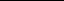 4.3.3 采购代理机构对已发出的磋商文件进行必要澄清或者修改的，在竞争性磋商文件要求提交响应文件截止时间五个工作日前（不足五个工作日顺延），在中国政府采购网（www.ccgp.gov.cn）、广西壮族自治区政府采购网（http://zfcg.gxzf.gov.cn/）、崇左市公共资源交易中心网（www.czjyzx.gov.cn）上发布更正公告，并以书面形式通知所有竞争性磋商文件收受人。该澄清或者修改的内容为竞争性磋商文件的组成部分。4.3.4 采购代理机构可视具体情况，延长响应文件递交截止时间和磋商时间。采购代理机构至少在竞争性磋商文件要求提交响应文件的截止时间一日前，将变更时间书面通知所有竞争性磋商文件收受人，并在中国政府采购网（www.ccgp.gov.cn）、广西壮族自治区政府采购网（http://zfcg.gxzf.gov.cn/）、崇左市公共资源交易中心网（www.czjyzx.gov.cn）上发布变更公告。4.4. 踏勘现场4.4.1 按本须知前附表规定，投标人自行对工程现场及周围环境进行踏勘，以便获取编制响应文件和签署合同所需的资料，并承担勘察现场所发生的自身费用。4.4.2 采购人向投标人提供的有关施工现场的资料和数据，供投标人设计响应文件时参考，采购人不对投标人由此而做出的推论、理解和结论负责。4.2.3 经采购人允许，投标人可为踏勘目的进入采购人的项目现场，但投标人不得因此使采购人承担有关的责任和蒙受损失。投标人应自行承担踏勘现场的责任和风险。二、响应文件的编制5.响应文件编制基本要求5.1 投标人应当按照竞争性磋商文件的要求编制响应文件并装订和封装。5.2 投标人提交的响应文件以及投标人与采购代理机构和采购人就有关磋商的所有来往函电均应使用中文。投标人提交的支持文件和印刷的文献可以使用别的语言，但其相应内容必须附有中文翻译文本，在解释响应文件时以翻译文本为主。5.3 投标人应认真阅读、并充分理解本文件的全部内容（包括所有的澄清、更改、补充、答疑等内容），承诺并履行本文件中各项条款规定及要求。5.4 响应文件必须按本文件的全部内容，包括所有的澄清、更改、补充、答疑等内容及附件进行编制。5.5 如因投标人只填写和提供了本文件要求的部分内容和附件，而给磋商小组评审造成困难，其可能导致的结果和责任由投标人自行承担。5.6 响应文件的组成：响应文件应分为价格文件和商务技术文件两个部分组成（要求装订成一本）。5.6.1 价格文件▲（1）磋商报价表（见第四章 附件 2）；（必须提供）5.6.2 商务技术文件（应该有的必须提供,如未提供,磋商小组有权拒绝其响应文件）▲（1）磋商函（见第四章 附件 1）；（必须提供）▲（2）拟投入本项目的实施人员一览表（见第四章 附件 3）；（必须提供）▲（3）法定代表人（负责人）授权委托书原件和委托代理人身份证复印件；（委托代理时必须提供）（见第四章 附件 4）；▲（4）法定代表人（负责人）身份证复印件；（必须提供）▲（5）有效的营业执照等证明文件复印件①投标人有效的“营业执照副本”等证明文件复印件；（必须提供）②对于有经营资质要求的，投标人必须提供有效的经营资质证书副本内页复印件，要求清晰反映该投标人本年度经营资质，同时要加盖单位公章。（如有经营资质要求时必须提供)▲（6）2019年财务状况报告或 2020 年 7-11月中任意一个月的财务报表；（格式自拟，必须提供）（新注册企业按实提供）	▲（7）响应文件递交截止之日前半年内投标人任意一个月依法缴纳税费或依法免缴税费的证明复印件，无纳税记录的，应提供由投标人所在地主管税务部门出具的《依法纳税或依法免税证明》；（原件备查）（格式自拟，必须提供）（新注册企业按实提供）▲（8）响应文件递交截止之日前1年内投标人任意一个月依法缴纳社保费的缴费凭证复印件，无缴费记录的，应提供由投标人所在地社保部门出具的《依法缴纳或依法免缴社保费证明》；（原件备查）（格式自拟，必须提供）（新注册企业按实提供）▲（9）具备履行合同所必需的设备和专业技术能力的证明材料；（格式自拟，必须提供）▲（10）投标人参加政府采购活动前三年内在经营活动中没有重大违法记录的书面声明（见第四章 附件 5）；（必须提供）▲（11）投标人在“信用中国”网站(www.creditchina.gov.cn)、中国政府采购网(www.ccgp.gov.cn) 查询相关投标人主体信用记录，其中“信用中国”网站须提供投标人在“失信被执行人、重大税收违法案件当事人名单、政府采购严重违法失信行为记录名单”3个页面下的截图，“中国政府采购网”须提供投标人在“政府采购严重违法失信行为信息记录”页面下的截图。两个网站的查询结果截图加盖单位公章提交】；（必须提供，投标人为自然人时除外）▲（12）服务方案、优化措施、项目进度计划和服务质量控制和监督措施（见第四章 附件 6）；（格式自拟，必须提供）▲（13）针对本项目的服务承诺书（见第四章 附件 8）；（必须提供）▲（14）服务质量承诺书；（格式自拟，必须提供）（15）具备法律、行政法规规定的其他条件的证明材料；（如有规定,请提供）（16）投标人认为需要提供的有关资料；（17）中小企业声明函、残疾人福利性单位声明函（见第四章 附件 9、附件 10）（18）第三章中要求必须提供的证明、材料、文件、计划、方案等。（如有第三章有要求的,请提供）特别说明：（1）磋商文件要求在响应文件中提供的的所有材料（含各种复印件、原件），均须加盖投标人公章，否则其无效。正本与副本内容不一致的，以正本为准。（2）磋商文件要求“必须提供”的证明等材料，投标人必须全部提供，缺一不可，否则磋商无效。（3）磋商文件要求法定代表人（负责人）或委托代理人签名的，必须由本人签名，不得用签名章或其他印章代替，否则签名无效。6.计量单位6.1 除技术要求中另有规定外，本文件所要求使用的计量单位均应采用国家法定计量单见位。三.报价要求7.1 对于本文件中未列明，而投标人认为必需的费用也需列入总报价。在合同实施时，采购人将不予支付成交供应商没有列入的项目费用，并认为此项目的费用已包括在总报价中。7.2 成交供应商负责本项目所需服务及售后服务等全部工作。7.3 投标人应在报价表上标明单价和总价。大写金额和小写金额不一致的，以大写金额为准；总价金额与按单价汇总金额不一致的，以单价金额计算结果为准；单价金额小数点有明显错位的，应以总价为准，并修改单价；对不同文字文本响应文件的解释发生异议的，以中文文本为准。除上述原因以外，如果因投标人原因引起的报价失误，并在磋商时被接受，其后果由投标人自负。7.4 报价：投标人须就《采购需求》中所有的服务内容作完整唯一报价。四.响应文件的份数、封装和递交8. 响应文件的份数和封装8.1 投标人应将响应文件中“价格文件”和“商务技术文件”装订成一本（两文件相隔之间用封面标识，封面写明“价格文件”、“商务技术文件”字样）。投标人将响应文件按正、副本分别装订成册，在每个正、副本封面上标明“正本”或“副本”，以及项目名称、项目编号、投标人名称等内容。 活页装订的响应文件按参加磋商无效处理。8.2 投标人应将响应文件正、副本（正本一份，副本三份，未按要求提供的，按参加磋商采购无效处理）装入到一个响应文件袋内，封装并加以密封，在所有的封口处密封签章【单位公章或法定代表人（负责人）签字均可】。响应文件的密封以文件袋无明显缝隙露出袋内文件且封口处有密封签章为合格。未按规定密封或密封签章的响应文件将按参加磋商采购无效处理。文件袋外层封面上应写明：（1）项目名称：（2）项目编号：（3）投标人名称：（4）（响应文件开启会开始时才能启封）响应文件的递交9.1 所有响应文件应于竞争性磋商文件中规定的时间前递交到采购代理机构开标室。9.2 响应文件从响应文件递交截止日期后 60 天内有效。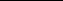 10.迟交的响应文件10.1 在本文件要求响应文件提交截止时间后送达的响应文件为无效文件，采购代理机构将拒收。磋商保证金应用人民币：（如有）11.1 磋商保证金交纳方式：磋商保证金以转账形式从投标人基本户转入采购代理机构指定账户（不接受以个人名义交纳的磋商保证金）。11.2 投标人应按本须知中明确的单位全称、开户行、账号，于响应文件递交截止时间之前交到采购代理机构指定账户上，并将交款的银行回单（回执）复印件装订于竞争性磋商文件中。不按指定账户交纳的，视为不交纳磋商保证金。磋商保证金交纳指定账户：11.3 对未按本竞争性磋商文件要求交纳磋商保证金的磋商响应文件，采购代理机构将拒绝接收。11.4 未成交供应商的磋商保证金，将在成交通知书发出后五个工作日内予以退还，不计利息。成交供应商的磋商保证金在合同签订后五个工作日内退还（合同签订后送达采购代理机构），不计利息。11.5 对应交未交磋商保证金的响应文件，将会在评审中按照无效响应文件处理。11.8 投标人有下列情形之一的，磋商保证金将不予退还：（1）投标人在提交响应文件截止时间后撤回响应文件的；投标人在响应文件中提供虚假材料的；（3）除因不可抗力或竞争性磋商文件认可的情形以外，成交供应商不与采购人签订合同的；	投标人与采购人、其他投标人或者采购代理机构恶意串通的。磋商时间及地点: 详见本须知前附表第 8 项规定。在磋商正式开始前，首先对响应文件的份数进行检查，如响应文件的份数少于竞争性磋商文件的要求则按投标无效处理；其次由磋商小组对竞争性磋商文件进行确认，在认可竞争性磋商文件的内容符合法律法规的规定、不存在歧视性或排他性内容的情况下开展下一步的评审工作。磋商小组对响应文件进行资格性审查，依据竞争性磋商文件对已通过资格性审核的各响应文件进行书面评审，审查响应文件是否实质上响应了竞争性磋商文件的要求，未实质性响应竞争性磋商文件的竞争性磋商响应文件按无效处理，磋商小组应当告知有关投标人。在评审后由磋商小组组长主持，归纳各专家审核意见，形成磋商要点。磋商小组依据磋商要点，与单一投标人分别进行磋商，给予所有参加磋商的投标人平等的磋商机会。磋商在严格保密的情况下进行，磋商的任何一方不得透露与磋商有关的其他投标人的技术资料、价格和其他信息。采购代理机构对磋商过程和重要磋商内容进行记录，磋商双方在记录上签字确认。磋商后，投标人根据磋商小组统一整理的书面磋商记录要求做出书面承诺，并由其法定代表人或授权代表签字或者加盖公章后按时密封递交。当磋商小组一致确定投标人的响应文件符合竞争性磋商文件要求，无需再磋商的，磋商小组按竞争性磋商文件设定的程序和评定标准确定成交候选人。第一轮磋商后竞争性磋商文件有实质性变动或仍需磋商的，磋商小组对竞争性磋商文件变动或提出磋商意见后进行第二轮磋商。12.2 竞争性磋商文件变动（1）第一轮磋商结束后，各响应投标人退场等候，由磋商小组组长主持，根据竞争性磋商文件和磋商情况结合第一轮磋商整体情况，可以对竞争性磋商文件采购需求中已事先明确的可能实质性变动采购需求中的技术、服务要求以及合同草案条款进行统一变动，但不得变动竞争性磋商文件中的其他内容。实质性变动的内容，须经采购人代表确认。对竞争性磋商文件作出的实质性变动是竞争性磋商文件的有效组成部分，磋商小组应当及时以书面形式同时通知所有参加磋商的投标人，并要求投标人做出书面响应。（2）投标人应当按照竞争性磋商文件的变动情况和磋商小组的要求重新提交响应文件的变动部分，并由其法定代表人或授权代表签字或者加盖公章后密封递交。由授权代表（委托代理人）签字的，应当附法定代表人授权书。投标人为自然人的，应当由本人签字并附身份证明。逾时不交的，视同放弃磋商。重新提交的响应文件的变动部分与响应文件同具法律效力。12.3 第二轮磋商磋商小组集中就重新提交的响应文件或磋商小组提出的磋商意见与单一响应投标人分别进行磋商。采购代理机构对磋商过程和重要磋商内容进行记录，磋商双方在记录上签字确认。	（磋商后，投标人根据磋商小组统一整理的书面磋商记录要求做出书面承诺，并由其法定代表人或授权代表签字或者加盖公章后按时密封递交。当磋商小组一致确定投标人的响应文件符合竞争性磋商文件要求，无需再磋商的，磋商小组按竞争性磋商文件设定的程序和评定标准确定成交候选人。第二轮磋商后竞争性磋商文件仍有实质性变动的或仍需磋商的，磋商小组对竞争性磋商文件变动或提出磋商意见后进行第三轮磋商。以此类推。每次报价均不得高于上一次报价，否则此次报价无效。最终磋商结束后，磋商小组不得再与投标人进行任何形式的商谈。12.4 最后报价12.4.1 磋商结束后，磋商小组要求所有继续参加磋商的投标人在规定时间内提交最后报价。继续参加磋商的投标人作最后报价，由其法定代表人或授权代表签字或者加盖公章后密封递交磋商小组。最后报价是投标人响应文件的有效组成部分。12.4.2 已提交响应文件的投标人，在提交最后报价之前，可以根据磋商情况书面退出磋商。12.4.3 未书面退出磋商的投标人应在规定时间内密封提交最后报价，其最后报价不得高于采购预算；磋商过程中竞争性磋商文件未作实质性变动的，最后报价不得高于首次报价。12.5 综合比较与评价：12.5.1 磋商小组按竞争性磋商文件中规定的评审办法，对资格性审查和符合性审查合格的响应文件进行商务和技术评估，综合比较与评价。12.5.2 采购代理机构对评审数据进行校对、核对，对畸高、畸低的重大差异评分提示磋商小组复核或书面说明理由。12.5.3 在评审过程中出现法律法规和竞争性磋商文件均没有明确规定的情形时，由磋商小组现场协商解决，协商不一致的，由全体磋商小组成员投票表决，以多数磋商小组成员的意见为准。12.5.4 采购代理机构发现磋商小组有明显的违规倾向或歧视现象，或不按评审办法进行，或其他不正常行为的，应当及时制止。12.5.5 磋商小组应当根据综合评分情况，按照综合得分由高到低顺序推荐成交候选投标人，并编写评审报告。评审报告应当由磋商小组全体人员签字认可，磋商小组成员对评审报告有异议的，磋商小组按照少数服从多数的原则推荐成交候选人，采购程序继续进行。对评审报告有异议的磋商小组成员，应当在报告上签署不同意见并说明理由，由磋商小组书面记录相关情况。磋商小组成员拒绝在报告上签字又不书面说明其不同意见和理由的，视为同意评审报告。12.5.6 投标人的报价均超过了采购预算，采购人不能支付的，磋商活动废止。12.5.7 本采购项目的评审依据为竞争性磋商文件和响应文件，采用的评定方法为：综合评分法。六.无效磋商条款13.1 磋商响应文件如有下列情况之一，在评审中按照无效磋商处理：（1）应交未交磋商保证金的；（2）未按照竞争性磋商文件规定要求密封、签署、盖章的；（3）不具备竞争性磋商文件中规定资格要求的；（4）不符合法律、法规的；（5）不符合竞争性磋商文件中规定的实质性要求并且在磋商规定的时间内无法说明和补充的。13.2 有下列情形之一的视为投标人互相串通参加磋商采购，其响应文件将被视为无效：（1）不同投标人的响应文件由同一单位或者个人编制；或不同投标人报名的 IP 地址一致的；（2）不同投标人委托同一单位或者个人办理投标事宜；（3）不同投标人的响应文件载明的项目管理员为同一人；（4）不同投标人的响应文件异常一致或磋商报价呈规律性差异；（5）不同投标人的响应文件相互混装；（6）不同投标人的磋商保证金从同一单位或者个人账户转出。13.3 废止条款磋商采购项目出现下列情形之一的，磋商予以废止：（1）出现影响采购公正的违法、违规行为的；（2）投标人的最终报价均超过了采购预算，采购人不能支付的；（3）因重大变故，采购任务取消的。13.4 有下列情形之一的，属于恶意串通，对投标人根据政府采购法第七十七条第一款的规定追究法律责任，对采购人、采购代理机构及其工作人员根据政府采购法第七十二条的规定追究法律责任：（1）投标人直接或者间接从采购人或者采购代理机构处获得其他投标人的相关情况并修改其投标文件或者响应文件；（2）投标人按照采购人或者采购代理机构的授意撤换、修改投标文件或者响应文件；（3）投标人之间协商报价、技术方案等投标文件或者响应文件的实质性内容；（4）属于同一集团、协会、商会等组织成员的投标人按照该组织要求协同参加政府采购活动；（5）投标人之间事先约定由某一特定投标人中标、成交；（6）投标人之间商定部分投标人放弃参加政府采购活动或者放弃中标、成交；（7）投标人与采购人或者采购代理机构之间、投标人相互之间，为谋求特定投标人中标、成交或者排斥其他投标人的其他串通行为。七.确定成交供应商办法14.1 根据以下原则确定成交供应商：14.2 在质量和服务均能满足竞争性磋商文件实质性响应要求的投标人中按第六章的评标办法及评分标准确定的原则确定成交供应商。八.成交公告15.1 采购代理机构在评审结束后 2 个工作日内将磋商评审报告送采购人确认，采购人确认后，成交公告将在中国政府采购网(www.ccgp.gov.cn) 、广西壮族自治区政府采购网（www.zfcg.gxzc.gov.cn）崇左市交易中心网上发布，同时向成交供应商发出成交通知书。15.2 投标人如对成交公告有异议，可以在成交公告期满之日起七个工作日内以书面形式向采购代理机构提出质疑。采购代理机构将在收到投标人的书面质疑后七个工作日内做出答复，但答复的内容不得涉及商业秘密。质疑联系部门及电话为：广西鑫磐工程项目管理有限责任公司	0771-2507590投诉联系部门及电话为：龙州县财政局政府采购监督管理股       联系电话：0771-8812665九、履约保证金无需提供十、签订合同17.1 成交供应商自成交公告发出之日起15个日历日内与采购人签订采购合同。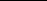 17.2 成交供应商须在合同签订生效之日起1个工作日内，将政府采购合同扫描件发送到采购代理机构邮箱，并将政府采购合同原件1份送（或寄）达到采购代理机构，采购代理机构在收到政府采购合同后办理挂网公式手续。17.3 成交供应商拒绝或因故不能签订采购合同或不能履行合同的，采购人可以根据磋商评审报告确定成交供应商之后排名第一的成交候选人作为成交供应商并签订采购合同，也可以重新开展政府采购活动。拒绝或因故不能签订采购合同或不能履行合同的成交供应商不得参加该项目重新开展的采购活动。17.4 成交供应商拒绝签订采购合同的，其磋商保证金将不予退还，并上缴国库，给采购人造成其损失的，还应当赔偿损失，并作为不良行为记录在案。十一、适用法律18.详见本项目采购公告。十二、其他事项19.1 签订合同前，成交供应商须向采购代理机构一次付清成交服务费。19.2 采购代理服务费的收取：本项目代理服务费按原国家发展计划委员会计价格[2002]1980号《招标代理服务收费管理暂行办法》服务类收费标准向成交供应商收取。领取成交通知书前，成交供应商应向广西鑫磐工程项目管理有限责任公司一次付清代理服务费。19.2.1.代理服务收费标准：注：
招标代理服务收费按差额定率累进法计算。例如：本项目招标代理业务中标金额为129万元（服务类），计算招标代理服务收费额如下： 
 100万元×1.5%=15000元 
29万元×1%=2900元 
合计17900元19.3 验收：采购人按磋商文件的规定和要求组织履约验收，成交供应商须予以配合。验收通过的，签署政府采购项目合同验收书【格式见章附件】，成交供应商须在验收书签署后 1 个工作日内将验收书发送至采购代理机构邮箱或送（寄）到采购代理机构。19.4 解释权本竞争性磋商文件解释权属采购代理机构。19.5 有关事宜附件：广西壮族自治区政府采购项目合同验收书（参考格式）根据采购项目（采购合同编号： ）的约定，我单位对（ 项目名称 ）采购项目中标（或成交）供应商（ 公司名称 ） 提供的货物（或工程、服务）进行了验收，验收情况如下：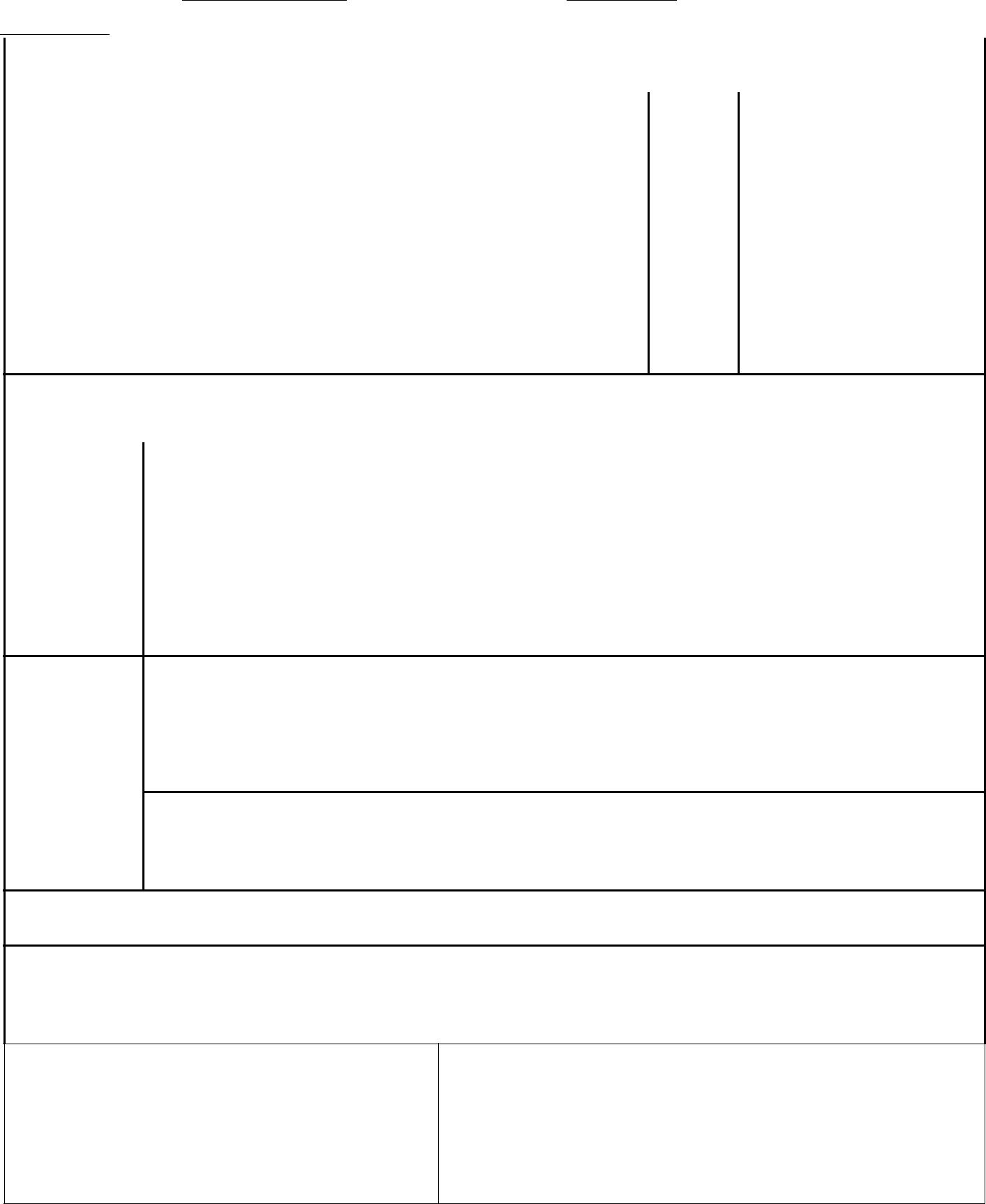 合 计合计大写金额： 仟 佰 拾 万 仟 佰 拾 元验收结论性意见：验收小组意见有异议的意见和说明理由：签字：验收小组成员签字：监督人员或其他相关人员签字：或受邀机构的意见（盖章）：中标或者成交供应商负责人签字或盖章：	采购人或受托机构的意见（盖章）：第三章采购项目需求一、工作目标：为全面掌握我县农村劳动力资源状况，根据《广西壮族自治区农民工工作领导小组办公室关于印发农村劳动力资源调查工作方案的通知》（桂农工办发[2020]3号）、《崇左市农民工工作领导小组办公室关于印发农村劳动力资源调查工作方案的通知》（崇农工办发[2020]1号）要求，我县在全县范围内开展农村劳动力资源调查二、采购项目需求一览表：三、服务要求：基本要求：参加本项目磋商采购的所有服务成果必须完全符合磋商文件每项要求，若恶意投标出现服务质量问题、服务交付期延迟等问题，直接影响采购人工作正常运转的，采购人将按国家相关法律法规的规定追究其相关责任，同时采购人有权单方解除合同，由此给采购人造成的一切损失均由该成交供应商负责赔偿。合同签订期：自成交公告发出之日15个日历日内。若因成交供应商自身原因未能在约定的时间内与采购人签订合同的，采购人将不再受理合同签订事宜，终止项目合同签订并取消成交供应商成交资格，成交供应商自行承担由此产生的后果。提交服务成果时间、地点：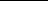 （1）服务时间：自合同签订之日起至2021年2月28日。（2）提交服务成果地点：采购人指定地点。4. 其它要求：（1）服务质量要求：符合国家标准及行业标准要求。（2）合同履行期间，成交供应商须严格按照采购人的要求开展龙州农村劳动力资源调查活动，若未经采购人同意随便更改采购人要求或未按采购人要求完成在规定的时间内指定项目，采购人有权单方面取消合同。（3）成交供应商必须保证在项目实施期间做好整个农村劳动力资源调查过程的服务及安全保卫工作，承担由本项目实施期间所引发的全部安全责任，必须保证整个项目能正常进行并满足采购人的要求。（4）项目开展过程中如发生突发事件，须迅速启动应急预案，做好应急处置工作；并在第一时间向采购人报告，同时按突发事件的性质及时将相关信息通报有关部门。（5）投标人须在响应文件中明确注明承担该项目合同实施的项目负责人，并承诺若成交后合同执行期间，成交供应商若要更换响应文件中明确的项目负责人，必须先征得采购人的同意。（6）成交供应商须在活动结束后为采购人提供龙州农村劳动力资源调查项目过程中全部资料档案，以备龙州县人力资源和社会保障局使用和存档。（7）在服务期间因成交供应商的责任给采购人造成的相关损失，均由成交供应商负责赔偿。（8）磋商报价为全包价，报价包括但不限于：服务费、人工劳务费、材料费、饮用水、管理费、组织、策划、宣传、场地费用、交通费、验收、利润、必要的保险费用和各项税金、保险及其它与本项目有关的可预见及不可预见的所有成本、费用的总和，除合同价款及采购人认可的特殊情况外，采购人不再为本项目另付其他任何费用给成交供应商。5.付款方式：合同签订后，甲方在乙方开具合法发票后的10个工作日内拨付项目经费的30%作为启动基金；项目完成验收合格后，10个工作日内拨付项目经费剩余款项。第四章	响应文件格式一、 响应文件外包装封面及响应文件封面格式（一）响应文件的外包装封面格式响应文件项目名称：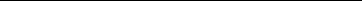 项目编号：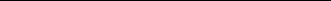 投标人名称：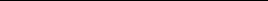 （响应文件开启会开始时才能启封）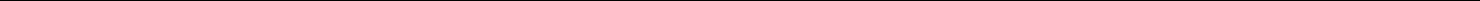 （二）响应文件封面格式（正/副本）响应文件（封面）项目名称：项目编号：投标人名称：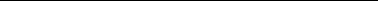 年	月	日附件11、磋商函磋商函（格式）致：广西鑫磐工程项目管理有限责任公司根据贵方为	（项目名称）	的磋商邀请（项目编号：	），签字代表	（全名、职务）经正式授权并代表供应商（供应商名称）提交下述文件正本一份和副本三份。1.磋商函；2.磋商报价表；3.资格证明文件；4.认为必要提供的证明其满足本项目竞标资格的声明及文件资料；本公司谨此承诺并声明：1.同意并接受磋商文件的各项要求，遵守磋商文件中的各项规定，按磋商文件的要求提供报价。竞标总报价人民币（大写）             元（￥        元），提交服务成果时间：            。2.响应文件有效期为磋商之日起	天，若我单位成为成交供应商，有效期延长至项目验收之日。3.我方已经详细地阅读了全部磋商文件及其附件，包括澄清及参考文件(如果有的话)。我方已完全清晰理解磋商文件的要求，不存在任何含糊不清和误解之处。4.我方已毫无保留地向贵方提供一切所需的证明材料。5.我方承诺在本次磋商中提供的一切文件，无论是原件还是复印件均为真实和准确的，绝无任何虚假、伪造和夸大的成份，否则，愿承担相应的后果和法律责任。6.我方完全服从和尊重磋商小组所作的评定结果，同时清楚理解到报价最低并非意味着必定获得成交资格。7.我方同意按磋商文件规定向贵公司缴纳采购代理费。8.与本应答有关的一切正式往来通讯请寄：供应商名称（盖公章）：供应商代表姓名（签字或盖）：地址：电话：电子邮件：日期：	年	月	日附件22、磋 商报价表采购项目名称:	采购项目编号:	金额单位：人民币（元）注：1、所有价格均用人民币表示，单位为元，精确到个数位；2、报价包括但不限于：服务费、人工劳务费、材料费、饮用水、管理费、组织、策划、宣传、场地费用、交通费、验收、利润、必要的保险费用和各项税金、保险及其它与本项目有关的可预见及不可预见的所有成本、费用的总和磋商供应商名称（签章）：法定代表人或委托代理人（签字或者盖章）:时间：年月日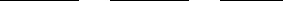 附件 3拟投入本项目的实施人员一览表（格式自拟）附件4法定代表人授权委托书（格式）致：    （采购人名称）     我作为     （供应商名称）的企业法定代表人      （姓名、职务），在此任命：   ，代表本单位作为正式合法代表，在XXXXX XXXXXXX项目的竞标采购上授权代表公司签署竞标文件、与采购代理机构进行谈判、签订合同及实施与此有关的一切事宜的权力。    代理期限从   　 年    月   日至  　  年    月    日止    我已在下面签字，以资证明。    竞标单位名称：（公章）    企业法定代表人：（签字）                        年月日    授权委托代理人：（签字）                  年月日附：被授权人身份证正反面复印件说明：1、法定代表人授权委托书所签发的代理期限必须涵盖代理人所有签字为有效的时间。2、委托书内容填写要明确，文字要工整清楚，涂改无效。3、委托书不得转借、转让，不得买卖。4、代理人根据授权范围，以委托单位的名义签订合同，并将此委托书提交给对方作为合同附件。附件 5近三年内，在经营活动中没有重大违法记录的声明函（格式）致： （采购代理机构名称）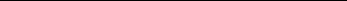 我单位近三年在经营活动中没有重大违法记录（包括：因违法经营受到刑事处罚或者责令停产停业，吊销许可证或者执照、较大数额罚款等行政处罚），特此声明。若采购人在本项目采购过程中发现我单位近三年内在经营活动中有重大违法记录，我单位将无条件地退出本项目的磋商，并承担因此引起的一切后果。投标人（公章）：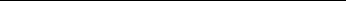 法定代表人（签字）：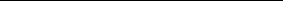 日期：附件 6服务方案、优化措施、项目进度计划和服务质量控制及监督措施。（格式自拟）附件 7磋商保证金递交的相关证明（请将递交保证金的相关证明贴于此处）附件8针对本项目的服务承诺书致：在我单位的服务工作过程中，我们将严格执行国家的有关法律法规，尊重并贯彻需方的意见，维护需方的利益，严把质量关，把向需方提供优质服务，作为我们工作目标。我单位本着想需方之所想，急需方之所急。在项目服务过程中与需方密切配合，随时随地提供全过程、全方位的服务，保证各项工作的顺利进行。 如我公司能中标，我公司郑重承诺如下：一、如果我公司中标，我们保证保质保量完成工程。二、我公司严格按照需方提供的标准进行服务。三、过程中，我公司会严格按照投标文件及合同中的承诺履行。竞标人（公章，自然人除外）：法定代表人、负责人、自然人或相应的委托代理人签字或盖章（属自然人的应在签名处加盖食指指印）：日期：2020年  月   日附件9如为小型、微型企业的请提供下列声明函及工信部颁发的小型、微型企业证明材料（如不是小型、微型企业的，不用提供下列声明函）：中小企业声明函（格式）本公司郑重声明，根据《政府采购促进中小企业发展暂行办法》（财库[2011]181号）的规定，本公司为	（请填写：中型、小型、微型）企业。即，本公司同时满足以下条件：1.根据《工业和信息化部、国家统计局、国家发展和改革委员会、财政部关于印发中小企业划型标准规定的通知》（工信部联企业[2011]300号）规定的划分标准，本公司为	（请填写：中型、小型、微型）企业。2.本公司参加	单位的	项目采购活动提供本企业制造的货物，由本企业承担工程、提供服务，或者提供其他	（请填写：中型、小型、微型）企业制造的货物。本条所称货物不包括使用大型企业注册商标的货物。本公司对上述声明的真实性负责。如有虚假，将依法承担相应责任。企业名称（盖章）：日	期：注：供应商符合中小企业划型标准的，按《政府采购促进中小企业发展暂行办法》（财库〔2011〕181号）要求，必须提供工商注册地所在地县级或以上中小企业管理部门出具的证明材料供磋商小组评审。（如有请提供，原件备查）供应商（公章）法定代表人或委托代理人签名年月日附件10竞标人属于残疾人福利性单位标准的，按照《关于促进残疾人就业政府采购政策的通知》（财库〔2017〕141号）的规定，提供残疾人福利性单位证明材料，不是残疾人福利性单位的不用提供此声明函。（如有请提供，原件备查）残疾人福利性单位声明函（格式）本单位郑重声明，根据《财政部民政部中国残疾人联合会关于促进残疾人就业政府采购政策的通知》（财库〔2017〕141号）的规定，本单位为符合条件的残疾人福利性单位，且本单位参加______单位的______项目采购活动提供本单位制造的货物（由本单位承担工程/提供服务），或者提供其他残疾人福利性单位制造的货物（不包括使用非残疾人福利性单位注册商标的货物）。本单位对上述声明的真实性负责。如有虚假，将依法承担相应责任。单位名称（盖章）：日	期：法定代表人身份证明书，须附上法定代表人身份证复印件法定代表人身份证明书    (格式）单位名称：单位性质：地 址：成立时间：年月日经营期限：姓 名： 性别：年龄： 职务：系（供应商单位名称）的法定代表人。特此证明。供应商：（盖公章）日 期：年月日备注：(1)法定代表人亲自参加开标会议的，须附上“法定代表人身份证明书”，附法定代表人身份证复印件，并提供原件核查。(2)法定代表人不能亲自参加开标会议而由委托代理人参加的，须附上授权委托书、法定代表人身份证明书，并提供委托代理人的身份证原件核查第五章	合同主要条款政府采购合同合同名称：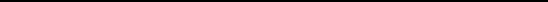 合同编号：甲方（委托方）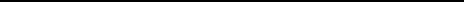 乙方（受托方）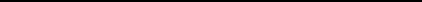 签订合同地点：签订合同时间：服务采购合同书（格式）（参考）合同名称：		合同编号：	分标号（有分标时填写）： 		政府采购计划编号：	采购人（甲方）：	成交供应商（乙方）：	根据	年	月	日采购项目的采购结果，甲方接受乙方对本项目的响应并经磋商，甲、乙双方同意签署本合同（以下简称合同）。中标（成交）内容服务名称：详见合同附件中最后报价表	数量：详见合同附件中最后报价表	合同金额本合同金额为（大写）人民币 （￥  元）。（详见磋商函）提交服务成果时间和地点 3.1提交服务成果时间：3.2提交服务成果地点：3.3乙方必须按响应文件承诺的服务响应条款向甲方提供服务。产权5.1 乙方应保证所提供的服务或其任何一部分均不侵犯任何第三方的专利权、商标权、著作权及其它权利。5.2 乙方保证所交付服务成果的所有权在交付甲方前完全属于乙方、未被任何第三方采取法律行动追索且无任何抵押、查封等产权瑕疵。服务成果交付甲方后，该成果所有权属于甲方，未经甲方书面同意，乙方或该服务成果的实际完成人不得自己使用或者许可第三方使用该成果。如乙方所交付服务有产权瑕疵的，视为乙方违约，按照本合同第 10.3 项的约定处理。但在已经全部支付完合同款后才发现有产权瑕疵的，乙方除了支付违约金还应负担甲方由此产生的一切损失。5.2 乙方所交付的服务成果的整体署名权属于甲方，乙方对此表示同意并确保实际完成该服务成果的人员对此不持异议。实际完成该服务成果的人员可以作为编写者在服务成果的序文中载明。技术资料6.1 甲方应向乙方提供提交服务成果所必需的有关数据、资料等。6.2 没有甲方事先书面同意，乙方不得将由甲方提供的有关合同或任何合同条文、规格、计划、图纸、样品或资料提供给与履行本合同无关的任何其他人。即使向履行本合同有关的人员提供，也应注意保密并限于履行合同的必需范围。验收7.1 乙方应对提交的服务成果作出全面检查和整理，并列出清单，作为甲方验收和使用的技术条件依据，清单应随提交的服务成果交给甲方。7.2乙方在指定地点提交服务成果后，甲方应在五个工作日内依据本合同、采购文件、乙方的竞标文件等组织验收，验收完毕后作出书面验收报告。验收时乙方必须在现场。7.3对复杂的服务，甲方可请国家认可的专业机构参与验收，并由其出具验收报告，相关费用由甲方承担。合同款支付付款方式：合同签订后，甲方在乙方开具合法发票后的10个工作日内拨付项目启动经费基数的30%；项目完成验收合格后，甲方在乙方开具合法发票后的10个工作日内拨付项目经费剩余款项。	政府采购监督管理部门在处理投诉事项期间，可以视具体情况书面通知采购人暂停采购活动，并延期支付合同款。售后服务要求乙方提供的售后服务要求：	违约责任甲方无正当理由拒收服务的，甲方向乙方偿付拒收服务费总值的百分之五违约金。甲方无故逾期验收或办理合同款支付手续的，甲方应按逾期付款总额每日万分之五向乙方支付违约金。乙方逾期交付服务的，乙方应按逾期提供服务总额每日千分之六向甲方支付违约金，由甲方从待付服务费中扣除。逾期超过约定日期十个工作日不能提供服务的，甲方可解除本合同。乙方因逾期提供服务或因其他违约行为导致甲方解除合同的，乙方应向甲方支付合同总值百分之五的违约金，如造成甲方损失超过违约金的，超出部分由乙方继续承担赔偿责任。不可抗力事件处理在合同有效期内，任何一方因不可抗力事件导致不能履行合同，则合同履行期可延长，其延长期与不可抗力影响期相同。不可抗力事件发生后，应立即通知对方，并寄送有关权威机构出具的证明。不可抗力事件延续120天以上，双方应通过友好协商，确定是否继续履行合同。诉讼双方在执行合同中所发生的一切争议，应通过协商解决。如协商不成，可向合同签订地法院起诉，合同签订地在此约定为	。13.合同生效及其它合同经双方法定代表人或授权委托代理人签字并加盖单位公章后生效。下述合同附件为本合同不可分割的部分，与本合同约定不一致的，以本合同为准：（1）成交通知书（2）竞争性磋商采购文件项目采购需求（3）竞争性磋商采购文件的澄清和修改（如有请提供）（4）磋商函（5）最后报价表（6）磋商记录等（7）其他与本合同相关的资料（如有请提供）本合同未尽事宜，遵照《中华人民共和国合同法》有关条文执行。本合同正本一式两份，具有同等法律效力，甲乙双方各执一份；副本两份，采购代理机构存副本一份，并报同级政府采购监督管理部门备案副本一份。甲方：	乙方：	地址：	地址：	法定代表人：	法定代表人：	委托代理人：	委托代理人：	电话：	电话：	传真：	传真：	邮政编码：	邮政编码：	开户银行：	开户名称：	银行账号：	合同签订日期：	年	月	日合同签订地点：注：1.非法定代表人（负责人）签署本合同时，需附法定代表人（负责人）授权委托书。2.本合同中已注明处、合同骑缝处及合同封面均需加盖单位公章。合 同 附 件（参考）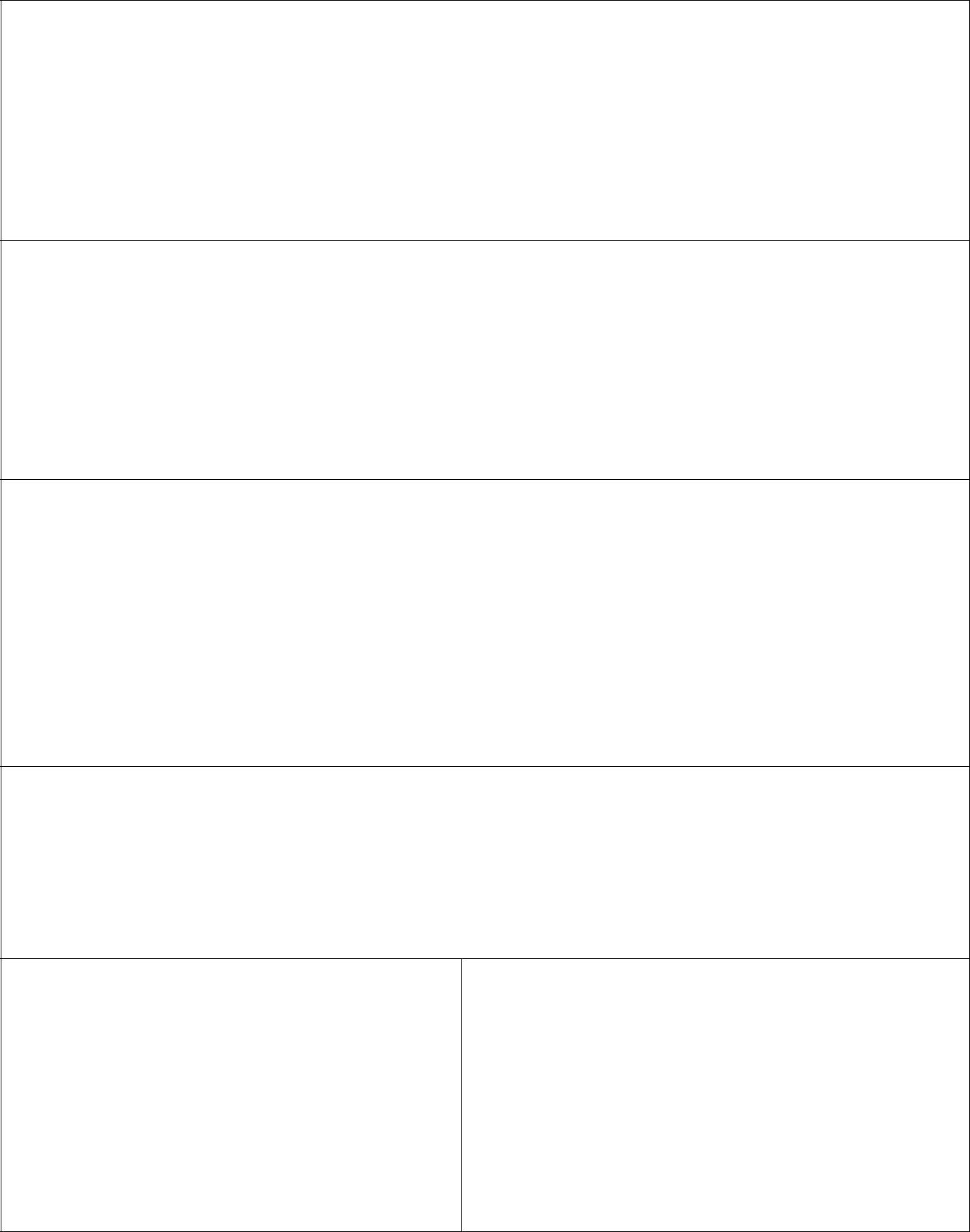 1.投标人承诺具体事项：2.售后服务具体事项：3.保修期责任：4.其他具体事项：第六章	评标办法及评分标准一、评审原则(1）磋商小组构成：本采购项目的磋商小组分别由依法组成的评审专家、采购单位代表共三人构成。(2）评审依据：磋商小组将以竞争性磋商文件和响应文件为评审依据进行评审，对供应商的报价、技术、商务等内容按百分制打分。(3）评审办法：综合评分法。二、评审办法对进入详评的，磋商小组将以竞争性磋商文件、响应文件为评审依据，采用百分制综合评分，计分办法（按四舍五入取至小数点后二位）：（一）价格分………………………………………………………………………………………… 满分 10分1.按《政府采购促进中小企业发展暂行办法》（财库[2011]181号）认定为小型和微型企业提供服务的（以竞争性磋商响应文件提供的符合规定有关证明材料为准），对其最后磋商报价给予10 %的扣除，扣除后的价格为评审价，即评审价=最后磋商报价×（1-10%）；大中型企业与小型、微型企业组成联合体磋商，其中小型、微型企业的协议合同金额占到联合体协议合同总金额30%以上的，联合体最后磋商报价给予2%的扣除，扣除后的价格为评审价，即评审价=最后磋商报价×（1-2%）。依据《关于政府采购支持监狱企业发展有关问题的通知》（财库[2014]68号），在政府采购活动中，监狱企业视同小型、微型企业。监狱企业参加政府采购活动时，应当提供由省级（含）以上监狱管理局、戒毒管理局（含新疆生产建设兵团）出具的属于监狱企业的证明文件。依据《三部门联合发布关于促进残疾人就业政府采购政策的通知》（财库[2017]141号），残疾人福利性单位参加政府采购活动的，视同小型、微型企业。残疾人福利性单位参加政府采购活动时应按格式提供《残疾人福利性单位声明函》。除上述情况外，评审价=最后磋商报价。2.采用低价优先法计算，即满足磋商文件要求且最后磋商报价最低的供应商的价格为磋商基准价，其价格分为满分。其他满足磋商文件要求的供应商的价格分统一按照下列公式计算：3.磋商报价得分 ＝（磋商基准价/最后评标磋商报）×10分技术服务方案分………………………………………………………………………………满分65分（1）调查方法及工作方案分（满分 20 分）由磋商小组在打分前根据各磋商供应商所提供的”服务方案”中“调查方法及工作方案”内容， 确定各供应商所属档次，在相应档次内独立打分：一档（6分）：方案内容简单、基本满足采购需求的情况。二档（14分）：方案内容较全面、有一定的工作深度，工作思路较清晰，有针对采购项目的实际情况进行分析的内容。三档（20分）：方案内容全面、工作深度合理，工作思路清晰，有针对采购项目的实际情况进行分析的内容，并有具体的调查方法、调查流程、操作规范、人员项目培训等内容。（2）优化措施分（满分10分）由磋商小组在打分前根据各磋商供应商所提供的“服务方案”中“优化措施”内容，“优化措施”内容需含采集采集程序、电话录音智能呼叫系统、智能数据平台、劳动力查询系统等信息化科技手段和措施调查，保障本次项目按质按量如期完成。确定各供应商所属档次，在相应档次内独立打分：确定各供应商所属档次，在相应档次内独立打分：一档（3分）：方案内容简单；二档（6分）：方案内容较详细，有具体的优化措施；三档（10分）：方案内容详细、全面，有细化的优化措施，并有针对采购项目的实际情况提供多种科技设备为项目服务。（3）项目进度计划安排分（满分15 分）由磋商小组在打分前根据各磋商供应商所提供的“服务方案”中“项目进度计划安排”内容，确定各供应商所属档次，在相应档次内独立打分：一档（6分）：对项目实施设置了简单的管理机构和岗位职责，项目完成时间满足本项目基本要求；二档（12分）：制订了工作计划和工期安排时间表；对项目实施设置了管理机构和岗位职责，有简单的相关岗位人员和管理人员名单；项目完成时间满足本项目基本体要求；三档（15分）：科学制订了各项工作计划和工期安排时间表；对项目实施设置了明确的管理机构和岗位职责；有明确的相关岗位人员和管理人员名单及分工情况；并提前时间完成本项目。（4）服务质量控制和监督措施分（满分10分）由磋商小组在打分前根据各磋商供应商所提供的“服务方案”中“服务质量控制和监督措施”内容，确定各供应商所属档次，在相应档次内独立打分：一档（4分）：有简单的服务质量控制和监督措施，服务质量基本符合采购需求；二档（7 分）：有较详细的服务质量控制和监督措施，设置有专门的机构进行服务质量把关，有明确的内部质量管理奖罚措施；有具体的质量管理制度和措施，实行过程检查制度；三档（10分）：有详细的服务质量措施，设置有专门的机构进行服务质量把关，有明确的内部质量管理奖罚措施；有具体的质量管理制度和措施，包括：建立过程检查制度和三级检查制度，制度完善，措施有效到位，有技术培训、质量意识和保密意识教育；并有保密制度管理和措施。（5）拟投入项目服务人员配备数量分 （满分10分） 由磋商小组在打分前根据各供应商提供的“服务方案”中的“拟投入项目服务人员配置数量”内容 及“项目服务人员配置一览表”的情况，独立评审并打分。 ①供应商拟投入本项目的服务人员数量≧40 人的，得 4 分； ②供应商拟投入本项目的服务人员数量≧60人的，得7 分； ③供应商拟投入本项目的服务人员数量≧80人的，得 10 分。 注：以上拟投入人员必须为供应商本单位人员，须提供拟投入人员 缴纳的截标时间前半年内连续三个月社保金缴纳证明复印件；不按上述要求提供材料的，不得计分。（三）商务分.....................................................................满分25分1、售后服务分.........................................................................15分对供应商的售后服务承诺进行评分，主要内容包括：问题处理响应时间，，问题处理承诺等。一档（6 分）：有简单的售后服务内容和承诺。二档（11 分）：比较完善的售后服务内容和承诺，能满足本项目需求的，提出比较具体服务措施。三档（15分）：有完善的售后服务内容和承诺，能全面满足本项目需求的，提出具体详细服务措施和问题处理响应时间。2.履行能力、企业实力分…………………………………………………………………………………10分（1）供应商在崇左市本地注册或在崇左市设有办事处并在本项目实施地（辖区）设有服务场地的，需能满足街道、社区、学校等单位组织大量人员同时在场地内进行劳动力信息采集的要求（以提供供应商的法人或者其他组织营业执照复印件等证明文件，或场地租赁合同复印件及租赁场地的房产证复印件为准，并注明服务机构详细地址、联系人、电话）得2分。（2）供应商 2018年以来具有同类服务项目业绩 [无不良记录，以中标、成交通知书或签订的项目合同为准，并能清晰反映项目的名称、种类、金额，否则将不予评审，同一个编号的项目有两个或两个以上的分标中标的只算一次] ，每具有 1 个得2分，最多得8分。(四）综合得分＝（一）+（二）+（三）三、推荐中标候选供应商原则（一）磋商小组根据综合得分由高到低排列次序，若得分相同时，以评标报价由低到高顺序排列；若得分相同且评标报价相同的，以投标报价由低到高顺序排列；若仍相同的，按“服务方案分”由高到低顺序排列并推荐前叁名为中标候选供应商。（二）招标采购单位应当确定磋商小组推荐排名第一的中标候选供应商为中标供应商。排名第一的中标候选供应商放弃中标、未在规定时间内签订合同、因不可抗力提出不能履行合同的，或者竞争性磋商文件规定应当提交履约保证金而在规定的期限内未能提交的，招标采购单位可以确定排名第二的中标候选供应商为中标供应商。排名第二的中标候选供应商因前款规定的同样原因不能签订合同的，招标采购单位可以确定排名第三的中标候选供应商为中标供应商。出现上述情况，招标单位也可以重新开展政府采购活动。（三）如投标人的投标报价明显低于通过资格及符合性审查后的所有有效报价平均价时，应当在磋商小组规定的期限内提供书面文件予以说明，并提交相关证明材料【提供本项目详细价格构成说明函，包括但不限于以下支撑证明材料：做出书面说明并提供报价来源相关证明资料（包括但不限于与本采购项目有关的各个服务成本列表，人工费用、规费、税金等）】。投标人不能合理说明或者不能提供报价来源相关资料的，视作该投标人以低于成本报价投标，磋商小组可以拒绝其投标文件，评定其报价无效。序号条款号内容11.11.项目名称：龙州县劳动力资源调查2.项目编号：CZZC2020-C3-60060-GXXP3.采购总预算：人民币壹佰贰拾捌万玖仟零捌拾捌元整（￥1289088.00）23.1投标人资格：1.供应商须符合《中华人民共和国政府采购法》第二十二条规定；2.国内注册（指按国家有关规定要求核准登记的）经营范围达到本次竞争性磋商采购服务要求的供应商并具有人力资源服务许可证；3.对在“信用中国”网站(www.creditchina.gov.cn)、中国政府采购网(www.ccgp.gov.cn)等渠道列入失信被执行人、重大税收违法案件当事人名单、政府采购严重违法失信行为记录名单及其他不符合《中华人民共和国政府采购法》第二十二条规定条件的供应商，将被拒绝参与本次政府采购活动；4.本项目不接受联合体竞标。5.不接受未购买本项目采购文件的供应商参加磋商。37.4报价：投标人须就《采购需求》中所有的服务内容作完整唯一报价。48.2响应文件：正本一份、副本三份。59.11.响应文件递交截止时间：2020年 12月 31日10时 00 分   供应商应在竞争性磋商文件中规定的响应文件递交截止时间前递交响应文件。2.地址：为崇左市公共资源交易中心五楼（开标厅详看电子屏幕）69.2磋商有效期：响应文件递交截止日期后 60 天。711.0磋商保证金（人民币）：不要求缴纳。812.1磋商时间：开标时间（投标截止时间）：2020年 12月 31 日 10时00 分（北京时间）地点：为崇左市公共资源交易中心五楼（开标厅详看电子屏幕）。912.6评标办法：综合评分法（详细见第六章）101.本文件中描述供应商的“公章”是指根据我国对公章的管理规定，用供应商法定主体行为名称制作的印章，除本文件有特殊规定外，供应商的财务章、部门章、分公司章、工会章、合同章、投标专用章、业务专用章及银行的转账章、现金收讫章、现金付讫章等其它形式印章均不能代替公章。2.本文件中描述供应商的“签字”是指供应商的法定代表人或被授权人亲自在文件规定签署处亲笔写上个人的名字的行为，私章、签字章、印鉴、影印等其它形式均不能代替亲笔签字。费率服务类型中标金额（万元）货物招标服务招标工程招标100以下1.5%1.5%1.0%100-5001.1%0.8%0.7%500-10000.8%0.45%0.55%1000-50000.5%0.25%0.35%5000-100000.25%0.1%0.2%10000-500000.05%0.05%0.05%50000-1000000.035%0.035%0.035%100000-5000000.008%0.008%0.0085500000-10000000.006%0.006%0.006%1000000以上0.004%0.004%0.004%验收方式：验收方式：□自行验收 □委托验收□自行验收 □委托验收序号名 称货物型号规格、标准及配置等数量金 额序号名 称（或服务内容、标准）数量金 额（或服务内容、标准）实际供货日期合同交货验收日期验收具体内（应按采购合同、磋商文件、投标响应文件及验收方案等进行验收；并核对成交供应（应按采购合同、磋商文件、投标响应文件及验收方案等进行验收；并核对成交供应（应按采购合同、磋商文件、投标响应文件及验收方案等进行验收；并核对成交供应验收具体内商提供的服务质量保证证明材料是否齐全、应有的服务质量是否达到合同约定等。可商提供的服务质量保证证明材料是否齐全、应有的服务质量是否达到合同约定等。可商提供的服务质量保证证明材料是否齐全、应有的服务质量是否达到合同约定等。可容商提供的服务质量保证证明材料是否齐全、应有的服务质量是否达到合同约定等。可商提供的服务质量保证证明材料是否齐全、应有的服务质量是否达到合同约定等。可商提供的服务质量保证证明材料是否齐全、应有的服务质量是否达到合同约定等。可容附件)附件)附件)附件)附件)附件)联系电话： 年 月 日联系电话： 年 月 日项号服务项目服务项目服务需求普查人数备注1龙州县农村劳动力资源调查龙州县农村劳动力资源调查项目需求信息采集区域 本次信息采集的区域范围：龙州县辖区5个镇7个乡（7个居民委员会，126个村民委员会）：龙州镇、下冻镇、水口镇、金龙镇、响水镇、八角乡、上降乡、彬桥乡、上龙乡、武德乡、逐卜乡、上金乡信息采集对象及数量 本次信息采集对象为，龙州县辖区内适龄农村劳动力（年龄16-59周岁）。信息采集内容农村劳动力资源调查基本情况、就业情况、就业意愿、参加社保情况、参加培训情况及培训意愿等。信息采集进度和质量要求进度要求农村劳动力资源调查采集的信息录入广西数字人社系统，要求在2021年2月28日前全部完成。并将采集的信息导出到《龙州县2020年农村劳动力资源就业培训登记表》装订成册，以备龙州县人力资源和社会保障局使用和存档。质量要求对所完成的信息采集成果，信息必须完整和准确，并最终将由龙州县人力资源和社会保障局进行验收确认。对于所完成的《龙州县2020年农村劳动力资源就业培训登记表》，按总数比例的百分之十随机抽查，通过调取电话录音、电话回访和实地核查的方式进行验收，验收发现有问题的，执行机构必须及时纠正并制定相应的整改措施，直至验收没有问题，最终确保此次信息采集工作的有效性和准确性。技术要求农村劳动力资源调查应有信息采集系统和技术人员作为技术支撑，并按照淘就业App的类似方式匹配一村一码进行扫码采集，下乡入户调查必须有现场照片及相关记录作为证明材料，确保信息采集数据的精准真实有效。采取电话调查方式必须有录音系统作为辅助，可随时调取电话录音记录进行检验，确保信息采集数据的精准真实有效。投入足够的人员、场地、电脑、电话、车辆等软硬件设备资源，确保农村劳动力调查项目按时按质按量完成；与各部门、各乡镇、各村委进行协调，做好宣传动员，在社区及主要街道悬挂信息采集宣传标语、报纸、媒体、重要网站及发放宣传资料等方式大力宣传，广泛动员全民主动配合调查工作；建立专业化的项目运营团队，并认真组织业务培训，签订保密协议，确保调查工作规范准确，信息安全；将调查得到的未就业人员信息与线上企业招聘平台和线下企业招聘需求进行衔接并实施推荐就业，促进农村劳动力资源调查贫困劳动力就业用人需求；农村劳动力资源调查数据录入系统后，可随时进行进度形象展示并按需求进行统计分析，形成劳动力台账、已就业台账、未就业台账等多个需求台账，并能根据政府就业机构所需填报的报表按需导出，随时提取相关信息；信息采集系统数据能够导入广西数字人社系统，确保信息共享高效、准确。107424人（每人均12元）售后服务要求售后服务要求1.供应商于响应文件中必须提供针对本项目的项目实施方案（根据项目需求自行编写。包括目标定位、拟投入本项目的团队人员），否则，响应文件按无效处理。2.供应商于响应文件中必须提供针对本项目的服务承诺书（根据项目需求自行编写。包括服务期限及项目实施地点、服务质量承诺、服务措施等），否则，响应文件按无效处理。3.供应商磋商报价应综合考虑总价包干（包含完成本“项目需求”中所列所有服务内容产生的住宿费及伙食费、交通费、税金、利润和其他费用等），供应商应综合考虑在报价中。4.成交供应商接到采购人电话后，30分钟内响应，2小时内到达现场面对面跟业主交流,并能及时解决采购人提出的问题。5.本项目最终结算价=总数107424人*12元=1289088.00元。注：本磋商文件“项目需求”中的所有要求均为实质性要求，供应商须满足以上全部实质性要求，否则，响应无效。1.供应商于响应文件中必须提供针对本项目的项目实施方案（根据项目需求自行编写。包括目标定位、拟投入本项目的团队人员），否则，响应文件按无效处理。2.供应商于响应文件中必须提供针对本项目的服务承诺书（根据项目需求自行编写。包括服务期限及项目实施地点、服务质量承诺、服务措施等），否则，响应文件按无效处理。3.供应商磋商报价应综合考虑总价包干（包含完成本“项目需求”中所列所有服务内容产生的住宿费及伙食费、交通费、税金、利润和其他费用等），供应商应综合考虑在报价中。4.成交供应商接到采购人电话后，30分钟内响应，2小时内到达现场面对面跟业主交流,并能及时解决采购人提出的问题。5.本项目最终结算价=总数107424人*12元=1289088.00元。注：本磋商文件“项目需求”中的所有要求均为实质性要求，供应商须满足以上全部实质性要求，否则，响应无效。1.供应商于响应文件中必须提供针对本项目的项目实施方案（根据项目需求自行编写。包括目标定位、拟投入本项目的团队人员），否则，响应文件按无效处理。2.供应商于响应文件中必须提供针对本项目的服务承诺书（根据项目需求自行编写。包括服务期限及项目实施地点、服务质量承诺、服务措施等），否则，响应文件按无效处理。3.供应商磋商报价应综合考虑总价包干（包含完成本“项目需求”中所列所有服务内容产生的住宿费及伙食费、交通费、税金、利润和其他费用等），供应商应综合考虑在报价中。4.成交供应商接到采购人电话后，30分钟内响应，2小时内到达现场面对面跟业主交流,并能及时解决采购人提出的问题。5.本项目最终结算价=总数107424人*12元=1289088.00元。注：本磋商文件“项目需求”中的所有要求均为实质性要求，供应商须满足以上全部实质性要求，否则，响应无效。1.供应商于响应文件中必须提供针对本项目的项目实施方案（根据项目需求自行编写。包括目标定位、拟投入本项目的团队人员），否则，响应文件按无效处理。2.供应商于响应文件中必须提供针对本项目的服务承诺书（根据项目需求自行编写。包括服务期限及项目实施地点、服务质量承诺、服务措施等），否则，响应文件按无效处理。3.供应商磋商报价应综合考虑总价包干（包含完成本“项目需求”中所列所有服务内容产生的住宿费及伙食费、交通费、税金、利润和其他费用等），供应商应综合考虑在报价中。4.成交供应商接到采购人电话后，30分钟内响应，2小时内到达现场面对面跟业主交流,并能及时解决采购人提出的问题。5.本项目最终结算价=总数107424人*12元=1289088.00元。注：本磋商文件“项目需求”中的所有要求均为实质性要求，供应商须满足以上全部实质性要求，否则，响应无效。序号服务内容服务年限数量单价竞标报价123总报价（人民币大写）： （￥ 	）总报价（人民币大写）： （￥ 	）总报价（人民币大写）： （￥ 	）总报价（人民币大写）： （￥ 	）总报价（人民币大写）： （￥ 	）总报价（人民币大写）： （￥ 	）服务时间：自合同签订之日起至2021年   月   日前完成所有数据采集、上报、审核工作，并按照上级普查办布置的各时间节点完成各阶段工作任务。服务时间：自合同签订之日起至2021年   月   日前完成所有数据采集、上报、审核工作，并按照上级普查办布置的各时间节点完成各阶段工作任务。服务时间：自合同签订之日起至2021年   月   日前完成所有数据采集、上报、审核工作，并按照上级普查办布置的各时间节点完成各阶段工作任务。服务时间：自合同签订之日起至2021年   月   日前完成所有数据采集、上报、审核工作，并按照上级普查办布置的各时间节点完成各阶段工作任务。服务时间：自合同签订之日起至2021年   月   日前完成所有数据采集、上报、审核工作，并按照上级普查办布置的各时间节点完成各阶段工作任务。服务时间：自合同签订之日起至2021年   月   日前完成所有数据采集、上报、审核工作，并按照上级普查办布置的各时间节点完成各阶段工作任务。备注：备注：备注：备注：备注：备注：甲方（公章）乙方（公章）年月日年月日